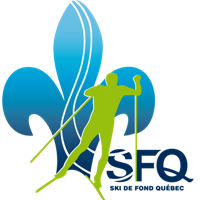 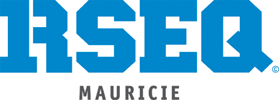 FORMULAIRE D’INSCRIPTIONInitiation au ski de fond – À votre écoleDate limite d’inscription : 15 décembre 2023Veuillez retourner le formulaire dûment complété par courriel à Audrey Michaud (amichaud@mauricie.rseq.ca).Nom de l’écoleCentre de servicesAdresseCode postalTéléphoneDirection d’écoleCourrielIdentification de la personne responsableIdentification de la personne responsableIdentification de la personne responsableIdentification de la personne responsableNomPrénomTéléphoneCourrielTéléphone d’urgence en cas d’annulation le matin de l’activitéTéléphone d’urgence en cas d’annulation le matin de l’activitéTéléphone d’urgence en cas d’annulation le matin de l’activitéDisponibilitésDisponibilitésDisponibilitésDates possiblesOuiNonLundi le 26 févrierMardi le 27 févrierMercredi le 28 févrierJeudi le 29 févrierVendredi le 1er marsHoraire de la journéeHoraire de la journéeHoraire de la journéeHoraire de la journéeHoraire de la journéeHeure de débutHeure de finNiveau des élèvesNb d’élèves(20 à 25 par période)Période 1Période 2Période 3Période 4Période 5